第２章　現状の整理　　１　鶴ヶ島市の特性鶴ヶ島市は、埼玉県のほぼ中央に位置しています。面積の小さな市ですが、関越自動車道と首都圏中央連絡自動車道が交差し、それぞれにインターチェンジがある地の利のよいまちです。また、市街地の約半分において土地区画整理がなされ、整然とした居住空間が広がっています。　　一方、本市の西部地域には、雑木林や農地などといった武蔵野の原風景が残されています。鶴ヶ島市は、東京への通勤圏に属する良好な住宅地でありながら、身近な自然環境にも恵まれているという特性を持っています。鶴ヶ島市の位置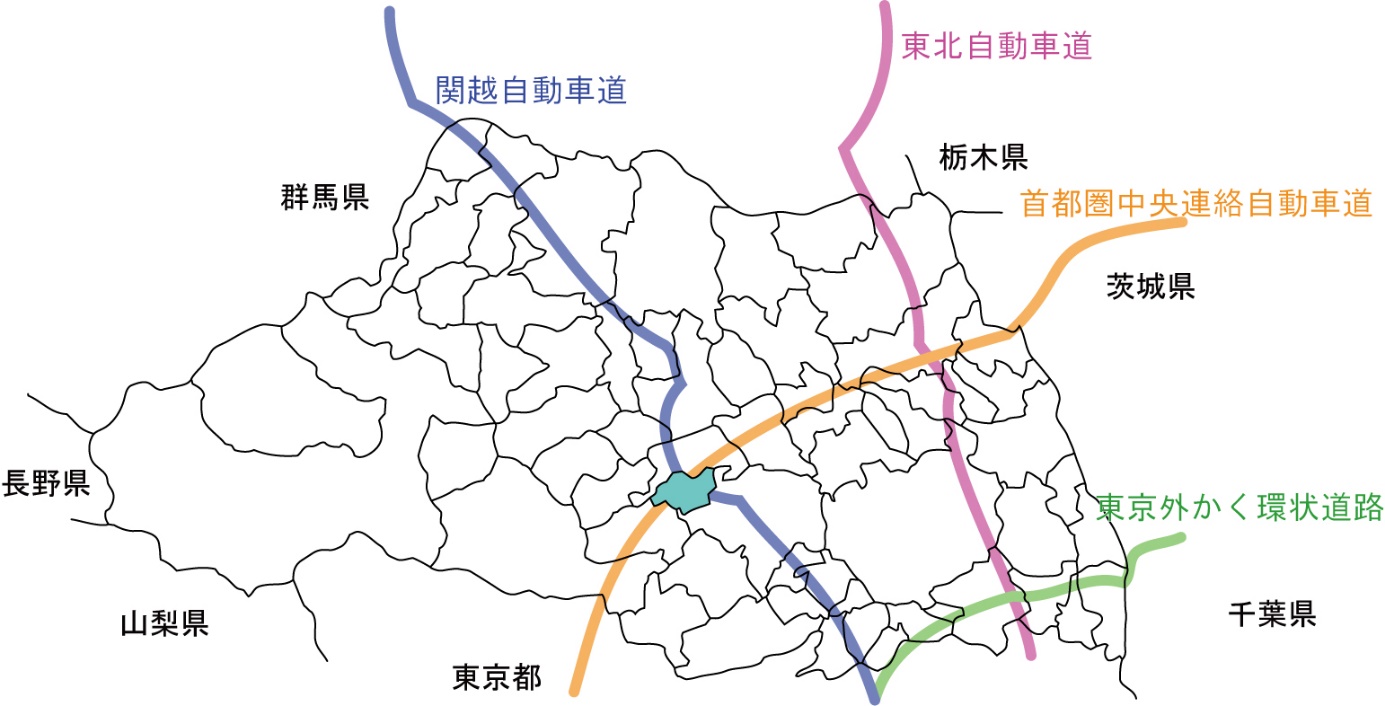 ２　第２期特定健康診査等実施計画の考察（１）特定健康診査　　①特定健康診査の目標と実績【表1】目標値【表2】実績出典：法定報告　　　②特定健康診査対象者数と受診者数、受診率の推移第２期特定健康診査等実施計画で定めた受診率の目標値には、５年間を通して到達できない見込みとなっています。【表1】【表2】【図1】【表3】特定健康診査男女別の受診率　　　　　　　　　　　　　　　　　　　　（％）男性は女性に比べて受診率が低く、平成２５年度から平成２８年度までの４年間の平均で、７．７ポイントの差が生じていますが、年々その差は小さくなっています。全体的に男女ともに若年層（４０歳代、５０歳代）の受診率が低い状況です。特に、男性の４０歳代、５０歳代前半では、１０％台の受診率となっています。【表3】【図2】【図3】資料　ＫＤＢシステム　「地域の全体像の把握」資料　ＫＤＢシステム　「地域の全体像の把握」特定健康診査の結果により、メタボリックシンドロームの該当者となった人の割合は、平成２５年度１４．４％、平成２８年度１５．１％で０．７ポイント増加していますが、県内市町村平均を下回っています。メタボリックシンドロームの予備群となった人の割合は、平成２５年度１１．７％、平成２８年度１２．１％で、０．４ポイント増加し、県内市町村平均を上回っています。【図4】【図5】（２）特定保健指導①特定保健指導の目標と実績【表4】目標値【表5】実績
出典：法定報告②特定保健指導実施率の推移と傾向平成２５年度の実施率は、埼玉県市町村平均実施率を上回りましたが、平成２６年度以降は下回りました。実施率の向上を図るため、通知や電話による利用勧奨を行いましたが、実施率の目標値には、５年間を通して到達できない見込みとなっています。【表4】【表5】【図6】【図7】年齢階級別動機付け支援対象者（男性）　　   【図8】年齢階級別動機付け支援終了者（男性）【図9】年齢階級別動機付け支援対象者（女性）　　   【図10】年齢階級別動機付け支援終了者（女性）特定保健指導（動機付け支援）の対象者は、男女ともに６５歳から６９歳の年齢層が多く、また、特定保健指導（動機付け支援）の終了者も６５歳から６９歳が多くなっています。【図7】【図8】【図9】【図10】25年度26年度27年度28年度29年度目標受診率40％45％50％55％60％25年度26年度27年度28年度対象者数13,313人13,327人13,151人12,658人健診受診者数4,927人5,113人5,108人4,910人受診率37.0％38.4％38.8％38.8％市町村平均35.5％37.2％38.6％38.9％25年度26年度27年度28年度平　均男　性32.734.134.934.934.2女　性40.942.142.342.141.9差8.28.07.47.27.725年度26年度27年度28年度29年度目標実施率20％30％40％50％60％25年度26年度27年度28年度対象者数587人561人600人552人指導実施者数104人79人93人75人実施率17.7％14.1％15.5％13.6％市町村平均17.6％16.1％16.7％17.9％